Arci Servizio Civile 
Reggio Emilia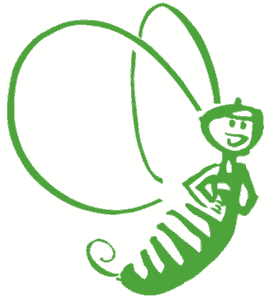  Bando per la selezione di 52.236 operatori volontari da impiegare in progetti afferenti a programmi di intervento di Servizio civile universale da realizzarsi in Italia e all’estero.scadenza 15 FEBBRAIO 2024 ore 14:00Il Servizio Civile Universale è un'opportunità per i giovani del territorio di dedicare un anno della propria vita ad un impegno di solidarietà, per il bene comune e la coesione sociale. L'indennità mensile è pari a euro 507,30 netti per un servizio di circa 25 ore alla settimana (1.145 ore in un anno).E’ possibile fino al 15 febbraio 2024 ore 14 fare domanda di servizio civile universale aderendo ai programmi presentati da Arci servizio Civile Reggio Emilia denominati "INCLUSIONE E PARTECIPAZIONE IN EMILIA ROMAGNA”, contenenti 6 progetti di Servizio Civile Universale per 98 posti disponibiliTutti i progetti hanno il tutoraggio di 21 ore, la certificazione di competenze con l’Università di Bari e la presenza della quota del 25 % di giovani con minori opportunità (autocertificazione Isee inferiore a 15.000 € ).Requisiti di partecipazionePossono presentare domanda di partecipazione alla selezione i giovani in possesso dei seguenti requisiti: a) cittadinanza italiana, oppure di uno degli altri Stati membri dell’Unione Europea, oppure di un Paese extra Unione Europea purché il candidato sia regolarmente soggiornante in Italia; b) aver compiuto il diciottesimo anno di età e non aver superato il ventottesimo anno di età (28 anni e 364 giorni) alla data di presentazione della domanda; c) non aver riportato condanna, anche non definitiva, alla pena della reclusione superiore ad un anno per delitto non colposo oppure ad una pena, anche di entità inferiore, per un delitto contro la persona o concernente detenzione, uso, porto, trasporto, importazione o esportazione illecita di armi o materie esplodenti, oppure per delitti riguardanti l’appartenenza o il favoreggiamento a gruppi eversivi, terroristici o di criminalità organizzata. I posti riservati ai giovani con minori opportunità sono legati esclusivamente alla situazione di disagio economico, e, per la precisione, per candidarsi a tale categoria di posti riservati il candidato dovrà necessariamente autocertificare di avere ISEE uguale o inferiore a € 15.000. L’ autocertificazione attestante il rispetto dei limiti della soglia reddituale ISEE sopra citata deve essere effettuata sulla base di certificazione già in possesso del candidato alla data di presentazione della domanda.I requisiti di partecipazione devono essere posseduti alla data di presentazione della domanda di partecipazione e, ad eccezione del limite di età, mantenuti sino al termine del servizio, a pena di esclusione dalla procedura o dalla prosecuzione del servizio.Non possono presentare domanda i giovani che: - appartengano ai corpi militari e alle forze di polizia; - intrattengano, all’atto della pubblicazione del presente bando, con l’ente titolare del programma, del progetto ovvero con l’ente di accoglienza rapporti di lavoro, di collaborazione o di stage retribuiti a qualunque titolo; - abbiano intrattenuto con l’ente titolare del programma, del progetto ovvero con l’ente di accoglienza rapporti di lavoro, di collaborazione o di stage retribuiti a qualunque titolo di durata superiore a tre mesi nei 12 mesi precedenti la data di pubblicazione del bando; - abbiano già prestato il servizio civile nazionale ovvero abbiano già prestato o stiano prestando il servizio civile universale, oppure abbiano interrotto il servizio prima della scadenza prevista, salvo quanto previsto nei capoversi precedenti. Presentazione delle domandeGli aspiranti operatori volontari devono presentare la domanda di partecipazione, indirizzata direttamente all’ente titolare del progetto prescelto, esclusivamente attraverso la piattaforma DOL raggiungibile tramite PC, tablet e smartphone all’indirizzo https://domandaonline.serviziocivile.it.È possibile presentare una sola domanda di partecipazione per un unico progetto ed un’unica sede, da scegliere tra i progetti elencati negli allegati al presente bando e riportati nella piattaforma DOL. Per accedere ai servizi di compilazione e presentazione della domanda sulla piattaforma DOL occorre che il candidato sia riconosciuto dal sistema. Qualora i cittadini di Paesi appartenenti all’Unione europea o non appartenenti all’Unione europea regolarmente soggiornanti in Italia, non avessero la possibilità di acquisire lo SPID, è data facoltà di richiedere al Dipartimento il rilascio di apposite credenziali per accedere ai servizi della piattaforma DOL, seguendo la procedura disponibile sulla home page della piattaforma stessa. Le domande di partecipazione devono essere presentate esclusivamente nella modalità on-line sopra descritta, entro e non oltre le ore 14:00 del 15 febbraio 2024.Al termine del bando si svolgeranno le procedure selettive.Le informazioni complete sul Bando sono reperibili sui siti https://www.politichegiovanili.gov.it/https://www.arciserviziocivile.it/sui siti internet degli enti sopra indicati, dove sono anche riportate le schede sintetiche dei progetti con le relative attività e caratteristiche.ProgettoEnteCod. SedeSedeIndirizzoVolMin OppTot VolAIUTARE PER CRESCERE 2023COMUNE FIORANO MODENESE167869CENTRO GIOVANI CASA CORSINIVIA STATALE, 83 | FIORANO MODENESE101AIUTARE PER CRESCERE 2023UNIONE DEI COMUNI DEL DISTRETTO CERAMICO167872CENTRO PER LE FAMIGLIEVIA LANDUCCI, 1/A | FORMIGINE101AIUTARE PER CRESCERE 2023UNIONE DEI COMUNI DEL DISTRETTO CERAMICO167873CENTRO PER LE FAMIGLIE SASSUOLOVIA CADUTI SUL LAVORO, 24 | SASSUOLO112AIUTARE PER CRESCERE 2023UNIONE DEI COMUNI DEL DISTRETTO CERAMICO167874CENTRO PER LE FAMIGLIE VIA MAGELLANOVIA MAGELLANO, 17 | MARANELLO101AIUTARE PER CRESCERE 2023COMUNE FRASSINORO167897COMUNE DI FRASSINOROPIAZZA MIANI, 16 | FRASSINORO112AIUTARE PER CRESCERE 2023COMUNE MARANELLO167900COMUNE DI MARANELLO SEDEVIA VITTORIO VENETO, 9 | MARANELLO538AIUTARE PER CRESCERE 2023COMUNE PRIGNANO SULLA SECCHIA167905COMUNE DI PRIGNANO S.S.VIA M. ALLEGRETTI, 2016 | PRIGNANO SULLA SECCHIA213AIUTARE PER CRESCERE 2023COMUNE SASSUOLO167918COMUNE DI SASSUOLO - NIDO D'INFANZIAPARCOVIALE PADOVA, 22 | SASSUOLO303AIUTARE PER CRESCERE 2023COMUNE FORMIGINE168057SEDE MUNICIPALEVIA UNITA'D'ITALIA, 26 | FORMIGINE505AIUTARE PER CRESCERE 2023COMUNE FIORANO MODENESE168066SERVIZIO ISTRUZIONEVIA MARCONI, 106 | FIORANO MODENESE112AIUTARE PER CRESCERE 2023FONDAZIONE SCUOLA D'INFANZIA A. M.BERTACCHINI – M. BORGHI201579SCUOLA D'INFANZIA A. M. BERTACCHINI M.BORGHIVIA CLAUDIA, 81 | MARANELLO112CON-TATTOAZIENDA UNITA' SANITARIA LOCALE DIREGGIO EMILIA175575CENTRO DIURNO BUSETTIVIA EMILIA ALL'OSPIZIO, 89 | REGGIO NELL'EMILIA112CON-TATTOAZIENDA UNITA' SANITARIA LOCALE DIREGGIO EMILIA175651RESIDENZA TERAPEUTICO RIABILITATIVO ECENTRO DIURNO IL BORGOVIA ERRICO PETRELLA, 1 | REGGIO NELL'EMILIA202MONDO EDUCATIVO 2023COMUNE SANT'ILARIO D'ENZA167994NIDO D'INFANZIA IL GIROTONDOVIA CEFALONIA, 1/A | SANT'ILARIO D'ENZA101MONDO EDUCATIVO 2023COMUNE SANT'ILARIO D'ENZA168027SCUOLA DELL'INFANZIA GIANNI RODARIVIA GRANDI, 1 | SANT'ILARIO D'ENZA101MONDO EDUCATIVO 2023COMUNE SANT'ILARIO D'ENZA168028SCUOLA DELL'INFANZIA GIOVANNI FIASTRIVIA ROMA, 101 | SANT'ILARIO D'ENZA101MONDO EDUCATIVO 2023COMUNE DI GATTATICO168034SCUOLA ELEMENTARE - PRATICELLOVIA TRAGNI, 3 | GATTATICO213MONDO EDUCATIVO 2023COMUNE BIBBIANO175596COMUNE DI BIBBIANO SEDE POLO EDUCATIVODI BARCOVIA ALCIDE DE GASPERI, 49 | BIBBIANO112MONDO EDUCATIVO 2023COMUNE BIBBIANO175597COMUNE DI BIBBIANO SEDE SCUOLA COMUNALEDELL'INFANZIA SALVADOR ALLENDEVIA ROSENBERG, 26 | BIBBIANO101MONDO EDUCATIVO 2023COMUNE BIBBIANO175598COMUNE DI BIBBIANO SEDE SCUOLA PRIMARIANERIA SECCHIVIA MALAGUZZI, 1 | BIBBIANO112MONDO EDUCATIVO 2023COMUNE SCANDIANO175650POLO MADEVIA DIAZ, 18/B | SCANDIANO202MONDO EDUCATIVO 2023COMUNE SAN POLO D'ENZA201542MUNICIPIO SAN POLOPIAZZA IV NOVEMBRE, 1 | SAN POLO D'ENZA112MONDO EDUCATIVO 2023COMUNE BAISO215206CASA COMUNALEP.ZZA DELLA REPUBBLICA, 1 | BAISO112TUTTI GLI SPORT PER TUTT*UISP REGGIO EMILIA140871UISP REGGIO EMILIAVIA AUGUSTO TAMBURINI, 5 | REGGIO NELL'EMILIA314TUTTI GLI SPORT PER TUTT*UISP PARMA142541UISP PARMAVIA TESTI LAUDEDEO, 2 | PARMA112TUTTI GLI SPORT PER TUTT*PGS SMILE ASD215218P.G.S. SMILE ASDPIAZZA ROMA, 58 | FORMIGINE202UBUNTU@REGGIO EMILIA 2023COMUNE SASSUOLO167924COMUNE DI SASSUOLO - URPPIAZZA GIUSEPPE GARIBALDI, 56 | SASSUOLO101UBUNTU@REGGIO EMILIA 2023COMUNE REGGIO EMILIA168051SEDE COMUNALE VIA GUIDO DA CASTELLO 1VIA GUIDO DA CASTELLO, 12 | REGGIO NELL'EMILIA112UBUNTU@REGGIO EMILIA 2023FONDAZIONE MONDINSIEME185800FONDAZIONE MONDINSIEMEVIA MARZABOTTO, 3 | REGGIO NELL'EMILIA112VOLONTARI INSIEME PER IL SOCIALE 2023AUSER VOLONTARIATO REGGIO EMILIA140780AUSER VOLONTARIATO REGGIO EMILIAVIA JOHN FITZGERALD KENNEDY, 15 | REGGIO NELL'EMILIA112VOLONTARI INSIEME PER IL SOCIALE 2023AUSER VOLONTARIATO REGGIO EMILIA140781AUSER VOLONTARIATO REGGIO EMILIA SEDECASTELNOVO MONTIVIA MONZANI, 1/A | CASTELNOVO Nè MONTI101VOLONTARI INSIEME PER IL SOCIALE 2023SAN GAETANO SOC. COOPERATIVA SOCIALE168103CASA BETANIAVIA DON LUIGI STURZO, 2 | ALBINEA314VOLONTARI INSIEME PER IL SOCIALE 2023CASINA DEI BIMBI168104CASINA DEI BIMBIVIA EMILIA A SAN PIETRO, 44/C | REGGIO NELL'EMILIA314VOLONTARI INSIEME PER IL SOCIALE 2023GAST ONLUS168108GAST ONLUSVIA MOHANDAS KARAMCHAND GANDHI, 6 | REGGIO NELL'EMILIA314VOLONTARI INSIEME PER IL SOCIALE 2023SOCIETA' COOPERATIVA SOCIALE LOSTRADELLO186470CSRD BENZI E CSRR STRADORAVIA MUNARI, 5 | SCANDIANO112VOLONTARI INSIEME PER IL SOCIALE 2023SOCIETA' COOPERATIVA SOCIALE LOSTRADELLO186471CSRR ZORELLAVIA PAVESE, 94 | QUATTRO CASTELLA101VOLONTARI INSIEME PER IL SOCIALE 2023SOCIETA' COOPERATIVA SOCIALE LOSTRADELLO186472MANTA CSRRVIA CARLO FORLANINI, 1 | REGGIO NELL'EMILIA101VOLONTARI INSIEME PER IL SOCIALE 2023SOCIETA' COOPERATIVA SOCIALE LOSTRADELLO186473ODOARDINA CSRDVIA SALIMBENE DA PARMA, 143 | REGGIO NELL'EMILIA101VOLONTARI INSIEME PER IL SOCIALE 2023ANFFAS ONLUS DI SASSUOLO201589SEDE OPERATIVA ANFFAS SASSUOLOVIALE REFICE, 19 | SASSUOLO314VOLONTARI INSIEME PER IL SOCIALE 2023AUSER VOLONTARIATO REGGIO EMILIA201732AUSER VOLONTARIATO REGGIO EMILIA SEDEOPERATIVA COMUNALEVIA GIUSEPPE COMPAGNONI, 13 | REGGIO NELL'EMILIA123VOLONTARI INSIEME PER IL SOCIALE 2023AUSER VOLONTARIATO REGGIO EMILIA208691AUSER TERRITORIALE REGGIO EMILIA ODVSEDE COMUNALE CORREGGIOVIA MANDRIOLO SUPERIORE, 7 | CORREGGIO101VOLONTARI INSIEME PER IL SOCIALE 2023AUSER VOLONTARIATO REGGIO EMILIA208692AUSER TERRITORIALE REGGIO EMILIA ODVSEDE COMUNALE GUALTIERIVIA VITTORIO EMANUELE, 63 | GUALTIERI101VOLONTARI INSIEME PER IL SOCIALE 2023AUSER VOLONTARIATO REGGIO EMILIA208693AUSER TERRITORIALE REGGIO EMILIA ODVSEDE COMUNALE SAN MARTINO IN RIOVIA PRIMO MAGGIO, 25 | SAN MARTINO IN RIO101VOLONTARI INSIEME PER IL SOCIALE 2023AUSER VOLONTARIATO REGGIO EMILIA208694AUSER TERRITORIALE REGGIO EMILIA ODVSEDE COMUNALE SCANDIANOVIA DE GASPERI, 14 | SCANDIANO101VOLONTARI INSIEME PER IL SOCIALE 2023CONCRESCO COOPERATIVA SOCIALE215211CONCRESCO COOPERATIVA SOCIALEVIA THIEN AN MEN, 19 | SASSUOLO213